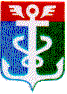 РОССИЙСКАЯ ФЕДЕРАЦИЯПРИМОРСКИЙ КРАЙКОНТРОЛЬНО-СЧЕТНАЯ ПАЛАТА
 НАХОДКИНСКОГО ГОРОДСКОГО ОКРУГА692900 Приморский край, г.Находка, Находкинский пр-т,14тел.(4236) 69-22-91 факс (4236) 74-79-26 E-mail: ksp@ksp-nakhodka.ruЗАКЛЮЧЕНИЕКонтрольно-счётной палаты Находкинского городского округа к проекту решения Думы Находкинского округа «О внесении изменений в бюджет Находкинского городского округа на 2015 год и плановый период 2016 и 2017 годов» От 17 июня 2015 годаI. Общие положения.Заключение Контрольно-счётной палаты Находкинского городского округа (далее КСП НГО) на проект Решения Думы Находкинского городского округа «О внесении изменений в бюджет Находкинского городского округа  на 2015 год и плановый период 2016 и 2017 годов» (далее – проект Решения) подготовлено в соответствии с Бюджетным кодексом Российской Федерации (далее – Бюджетный кодекс, БК РФ), Уставом Находкинского городского округа, Решением о бюджетном  процессе в Находкинском городском округе» от 30.10.2013г. № 265-НПА (далее – Решение о бюджетном процессе), Решением о Контрольно-счетной палате Находкинского городского округа от 30.10.2013г. № 264-НПА и иными нормативными правовыми актами. Представленный на экспертизу проект Решения подготовлен финансовым управлением администрации Находкинского городского округа и внесён в Контрольно-счётную палату Находкинского городского округа главой администрации Находкинского городского округа О.Г. Колядиным 15.06.2015г. (Распоряжение главы администрации НГО от 15.06.2015г. № 354-р, сопроводительное письмо от 15.06.2015 года исх. № 1-31-1436). Согласно части 1 ст.18 «Решения   о бюджетном процессе в Находкинском городском округе» от 30.10.2013г. № 265-НПА, одновременно с проектом Решения Думы Находкинского городского округа о внесении изменений в Решение о бюджете Находкинского городского округа на текущий финансовый год и плановый период предоставляются следующие документы и материалы:1) сведения об исполнении бюджета Находкинского городского округа за истекший отчетный период текущего финансового года;2) оценка ожидаемого исполнения бюджета Находкинского городского округа в текущем финансовом году;3) пояснительная записка с обоснованием предлагаемых изменений.Документы, представленные одновременно с проектом Решения об изменении местного бюджета, соответствуют перечню форм, утвержденных Решением о бюджетном процессе. Из пояснительной записки, представленной на экспертизу, следует, что проект Решения «О внесении изменений в бюджет Находкинского городского округа на 2015 год и плановый период 2016 и 2017 годов» разработан в связи с необходимостью: - внесения изменений в бюджет Находкинского городского округа на 2015 год по доходам и расходам в части изменения бюджетных назначений за счет средств бюджета вышестоящего уровня;- поступления в бюджет неиспользованных остатков средств бюджетов вышестоящего уровня;- перераспределения собственных средств с учетом реально сложившейся ситуации по исполнению бюджета текущего года.Изменения, внесенные в плановые показатели местного бюджета на 2015 год, предложенные к утверждению, представлены в следующей таблице 1: Таблица 1                                                                                                                                       тыс. рублей                               В соответствии с представленным проектом Решения «О внесении изменений в бюджет Находкинского городского округа на 2015 год и плановый период 2016 и 2017 годов», на 2015 год доходы увеличиваются на 40 999,99 тыс. рублей и составят 2 973 935,45 тыс. рублей, расходы увеличиваются на 41 381,75 тыс. рублей и составят 3 308 681,75 тыс. рублей, дефицит бюджета увеличивается на 381,20 тыс. рублей и составит 334 746,30 тыс. рублей. II. Доходы бюджета Находкинского городского округа.Изменения на 2015 год по группам доходов представлены в таблице 2:   Таблица 2                                                                  тыс. рублейДоходы бюджета Находкинского городского округа планируется увеличить в целом на сумму 40 999,99 тыс. рублей за счёт увеличения бюджетных ассигнований по безвозмездным поступлениям от других бюджетов, в том числе за счет увеличения:- субсидий на капитальный ремонт и ремонт автомобильных дорог общего пользования населенных пунктов на сумму 19 999,99 тыс. рублей,- субсидий на проектирование, строительство, реконструкцию автомобильных дорог общего пользования местного значения с твердым покрытием до сельских населенных пунктов, не имеющих круглогодичной связи с сетью автомобильных дорог общего пользования, а также на их капитальный ремонт, на сумму 21 000,00 тыс. рублей.III. Расходы местного бюджета.Проектом предусмотрены расходы в объёме запланированных доходов и дефицита бюджета в сумме 3 308 681,75 тыс. рублей, с увеличением по отношению к расходам по Решению Думы от 20.05.2015г. № 670-НПА на сумму 41 381,20 тыс. рублей, в том числе за счёт увеличения безвозмездных поступлений на сумму 40 999,99 тыс. рублей и расходов за счёт остатков целевых средств бюджетов на сумму 381,20 тыс. рублей.В проекте Решения Думы Находкинского городского округа «О внесении изменений в бюджет Находкинского городского округа на 2015 год и плановый период 2016 и 2017 годов» предложено внести изменения в Приложение 5 «Распределение бюджетных ассигнований бюджета Находкинского городского округа по разделам, подразделам, целевым статьям и подгруппам видов расходов на 2015 год» и Приложение 7 «Ведомственная структура расходов бюджета Находкинского городского округа на 2015 год».Изменения плановых показателей по расходам представлены в таблице 3:                                                                                                       Таблица 3                                                                      тыс. рублейБюджет Находкинского городского округа по расходам в 2015 году, согласно Решения Думы НГО от 20.05.2015г. № 670-НПА, на 85,8% (2 802 900,25 тыс. рублей) сформирован в структуре муниципальных программ. В связи с предложенными изменениями, в части уточнения расходов на 2015 год, вносятся изменения в Приложение 9 «Распределение бюджетных ассигнований из бюджета Находкинского городского округа на 2015 год по муниципальным программам и непрограммным направлениям деятельности» (таблица 4).  Таблица 4тыс.рублейРасходы на финансирование муниципальных программ увеличены на 41 114,53 тыс. рублей, в сравнении с Решением Думы НГО от 20.05.2015 года № 670-НПА, и составляют 85,96% всех расходов.Расходы по непрограммным мероприятиям составляют 464 666,98 тыс. рублей или 14,04% всех расходов.Также, вносятся изменения в расходы планового периода 2016 года (приложения 6, 8, 10) в соответствии с поправками действующей подпрограммы «Переселение граждан из аварийного жилищного фонда в Приморском крае»  на 2013-2017 годы в составе государственной программы Приморского края «Обеспечение доступным жильем и качественными услугами жилищно-коммунального хозяйства населения Приморского края» на 2013-2017 годы, утвержденной постановлением Администрации Приморского края от 07.12.2012 г. № 398-па (в редакции постановления Администрации Приморского края от 24.03.2015г. № 93-па).Так, по первоначально принятому бюджету НГО (Решение Думы НГО от 16.12.2014г. № 536-НПА), расходы на подпрограмму «Переселение граждан из аварийного жилищного фонда в Приморском крае» на 2013-2017 годы составляли 191 133,49 тыс. рублей. С внесенными поправками расходы составят 152 062,30 тыс. рублей, что на 39 071,19 тыс. рублей меньше первоначальной суммы.Соответственно, планируемые расходы на 2016 год уменьшаются на 39 071,19 тыс. рублей и составят 2 867 373,05 тыс. рублей.  IV.Дефицит бюджета.Дефицит бюджета, в сравнении с решением Думы НГО от 20.05.2015 года № 670-НПА, увеличивается на 381,20 тыс. рублей и составит 334 746,30 тыс. рублей или 23,6% от собственных средств бюджета без учета средств по дополнительному нормативу отчислений по НДФЛ (334 746,30 / 1 416 648,99 (1 851 615,70 - 434 966,71)*100 =23,63%. Предлагаемая сумма дефицита бюджета превышает максимально допустимый уровень 10% на сумму средств, принимаемых к исполнению за счет уменьшения остатков средств на счетах в сумме 192 586,30 тыс. рублей, в соответствии с абзацем 3 пункта 3 статьи 92.1 Бюджетного Кодекса РФ. Размер дефицита бюджета без учета остатков средств на счетах составляет 10,03% (142 160,00 / 1 416 648,99).  В связи с предложенными изменениями, в части уточнения расходов на 2015 год, вносятся изменения в Приложение 13 «Источники внутреннего финансирования дефицита бюджета НГО на 2015 год» (Таблица 5).Таблица 5тыс. рублейИз вышеизложенного следует, что источниками финансирования дефицита бюджета Находкинского городского округа на 2015 год в представленном проекте Решения Думы Находкинского городского округа «О внесении изменений в бюджет Находкинского городского округа на 2015 год и плановый период 2016 и 2017 годов» являются изменения остатков средств на счетах в сумме 192 205,10 тыс. рублей и муниципальные внутренние заимствования в сумме 142 160,00 тыс. рублей.Выводы.1. Проект Решения Думы Находкинского городского округа «О внесении изменений в бюджет Находкинского городского округа на 2015 год и плановый период 2016 и 2017 годов» внесен главой администрации Находкинского городского округа в Контрольно-счетную палату 15.06.2015г. (вх. № 06.2015/070 от 15.06.2015г.). 2. Уточнённые доходы местного бюджета на 2015 год составят 2 973 935,45 тыс. рублей с увеличением на 40 999,99 тыс. рублей, уточнённые расходы составят 3 308 681,75 тыс. рублей с увеличением на 41 381,20 тыс. рублей, дефицит бюджета соответственно увеличивается на 381,20 тыс. рублей и составляет 334 746,30 тыс. рублей или 10,03% от собственных средств бюджета без учёта средств по дополнительному нормативу отчислений по НДФЛ (без учёта средств, принимаемых к исполнению за счет уменьшения остатков средств на счетах). Заключение.В ходе проверки документов, представленных одновременно с проектом Решения Думы Находкинского городского округа «О внесении изменений в бюджет Находкинского городского округа на 2015 год и плановый период 2016 и 2017 годов», нарушений действующего бюджетного законодательства не выявлено.Предложение.С учётом вышеизложенного, Контрольно-счётная палата Находкинского городского округа предлагает Думе Находкинского городского округа при рассмотрении проекта Решения Думы Находкинского городского округа «О внесении изменений в бюджет Находкинского городского округа на 2015 год и плановый период 2016 и 2017 годов» учесть данное заключение.Председатель Контрольно-счётной палаты  Находкинского городского округа                                                                  Т.А. ГончарукАудитор Контрольно-счётной палаты  Находкинского городского округа                                                                  И.В. Карабанова               Решение Думы от 20.05.2015 г.№ 670-НПАПроектуточнений№ 3Отклонения( +,-)стб.3-стб.21234ДОХОДЫ2 932 935,462 973 935,45+40 999,99РАСХОДЫ3 267 300,563 308 681,75+41 381,19ДЕФИЦИТ-334 365,10-334 746,30-381,20Группы доходовРешение Думы от 20.05.2015 г.№ 670-НПАПроектуточнений № 3Отклонения (+,-) стб.3- стб.21234Собственные доходы, в том числе:1 851 615,701 851 615,70+347,70-Налоговые доходы, в том числе:1 392 116,001 392 116,000,00Налоги на прибыль (налог на доходы физических лиц)909 500,00909 500,000,00Акцизы по подакцизным товарам (продукции), производимым на территории РФ16 000,0016 000,000,00Единый налог на вмененный доход для отдельных видов деятельности168 400,00168 400,000,00Налог, взимаемый в связи с патентной системой налогообложения600,00600,000,00Налоги на имущество:- налог на имущество физических лиц-земельный налог280 816,0023 334,00257 482,00280 816,0023 334,00257 482,000,000,000,00Государственная пошлина16 800,0016 800,000,00-Неналоговые доходы, в том числе:459 499,70459 499,700,00Доходы от использования имущества, находящегося в государственной и муниципальной собственности376 952,00376 952,000,00Платежи при пользовании природными ресурсами11 000,0011 000,000,00Доходы от оказания платных услуг и компенсации затрат государства4 347,704 347,700,00Доходы от продажи материальных и нематериальных активов28 000,0028 000,000,00Штрафные санкции, возмещение ущерба18 000,0018 000,000,00Прочие неналоговые доходы21 200,0021 200,000,00Безвозмездные поступления1 081 319,761 122 319,75+40 999,99-Безвозмездные поступления от других бюджетов бюджетной системы РФ, в том числе:1 081 053,991 122 053,98+40 999,99Дотации от других бюджетов бюджетной системы РФ5 651,005 651,000,00Субсидии от других бюджетов бюджетной системы РФ150 619,07191 619,06+40 999,99Субвенции от других бюджетов бюджетной системы РФ922 539,52922 539,520,00Иные межбюджетные трансферты2 244,402 244,400,00-Прочие безвозмездные поступления в бюджеты городских округов265,77265,770,00Всего доходов 2 932 935,462 973 935,45+40 999,99РазделыРешение Думы от 20.05.2015г. № 670-НПАПроект изменений №3Отклонения(+/-),стб.3-стб.2.12340100 Общегосударственные вопросы,в том числе:0102 «Функционирование высшего должностного лица МО» 0103 «Функционирование законодательных (представительных) органов государственной власти и представительных органов МО0104 «Функционирование местных администраций»0106 «Обеспечение деятельности финансовых, налоговых и таможенных органов и органов финансового (финансово-бюджетного) надзора»0111 «Резервные фонды»0113 «Другие общегосударственные вопросы»274 254,691 950,0016 950,0048 609,0124 013,001 009,72181 722,96274 897,691 950,0016 950,0048 600,8124 013,001 009,72182 374,16+643,000,000,00-8,200,000,00+651,200200 Национальная оборона,в том числе:0204 «Мобилизационная подготовка экономики» 292,00292,00292,00292,000,000,000300 Национальная безопасность и правоохранительная деятельность, в том числе:0309 «Защита населения и территории от чрезвычайных ситуаций природного и техногенного характера, гражданская оборона»40 475,6040 475,6040 475,6040 475,600,000,000400 Национальная экономика,в том числе:0405 «Сельское хозяйство и рыболовство»0409 «Дорожное хозяйство»0412 «Другие вопросы в области национальной экономии»243 452,021 935,97211 212,7030 303,35284 182,021 935,97252 212,7030 033,35+40 730,000,00+41 000,00-270,000500 Жилищно-коммунальное хозяйство,в том числе:0501 «Жилищное хозяйство» 0502 «Коммунальное хозяйство»0503 «Благоустройство»0505 «Другие вопросы в области жилищно-коммунального хозяйства» 675 324,23473 654,9477 779,32104 666,8419 223,13675 324,23473 654,9477 779,32104 666,8419 223,130,000,000,000,000,000600 Охрана окружающей среды,В том числе:0605 «Природоохранные мероприятия» 464,40464,40464,40464,400,000,000700 Образование, в том числе:0701 «Дошкольное образование»0702 «Общее образование»0707 «Молодежная политика и оздоровление детей»0709 «Другие вопросы в области образования»1 726 686,63635 949,841 022 314,7931 304,0037 118,001 726 694,83636 293,861 021 970,7731 304,0037 126,20+8,20+344,02-344,020,00+8,200800 Культура, кинематография и средства массовой информации,в том числе:0801 «Культура»,0804 «Другие вопросы в области культуры, кинематографии, средств массовой информации»215 656,59179 838,0035 818,59215 656,59179 838,0035 818,590,000,000,001000 Социальная политика,в том числе:1001 «Пенсионное обеспечение»1003 «Социальное обеспечение населения»1004 «Охрана семьи и детства»,в том числе:«Компенсация части родительской платы за содержание ребенка в дошкольном учреждении»1006 «Другие вопросы в области социальной политики»35 856,404 000,0010 826,1516 730,2516 730,254 300,0035 856,404 000,0010 826,1516 730,2516 730,254 300,000,000,000,000,000,000,001100 Физическая культура и спорт,в том числе:1101 «Физическая культура»1105 «Другие вопросы в области физической культуры и спорта»19 838,008 100,0011 738,0019 838,008 163,1411 674,860,00+63,14-63,141300 Обслуживание внутреннего государственного и муниципального долга, в том числе:1301 «Процентные платежи по муниципальному долгу»35 000,0035 000,0035 000,0035 000,000,000,00Всего расходов3 267 300,563 308 681,75+41 381,20№ п/пНаименованиеЦелевая статьяРешение Думы от 20.05.15г. № 670-НПАПроект изменений №3Отклонения(+/-),стб.5-стб.41234561«Информатизация администрации Находкинского городского округа» на 2015-2017 годы01000004 723,314 723,310,002«Развитие культуры в Находкинском городском округе» на 2015-2018 годы0200000285 608,89285 608,890,003«Поддержка социально ориентированных некоммерческих организаций Находкинского городского округа» на 2015-2017 годы03000001 000,001 000,000,004«Дополнительные меры социальной поддержки отдельных категорий граждан Находкинского городского округа» на 2015-2017 годы040000014 872,4614 872,460,005«Развитие образования в Находкинском городском округе на 2015-2019 годы»05000001 631 392,841 631 392,840,006«Развитие дорожного хозяйства Находкинского городского округа» на 2015-2017 годы0600000203 749,13244 749,13+41 000,007«Обеспечение доступным жильем жителей Находкинского городского округа на 2015-2017 годы и на период до 2020 года»0700000462 378,17462 378,170,008«Развитие жилищно-коммунального хозяйства и создание комфортной среды обитания населения в Находкинском городском округе» на 2015-2017 гг.0800000123 401,01123 401,010,009«Защита населения и территории Находкинского городского округа от чрезвычайных ситуаций на 2015-2017 годы»090000040 475,6040 475,600,0010«Развитие физической культуры и спорта в Находкинском городском округе» на 2015-2017 годы100000018 870,0018 870,000,0011«Развитие туризма в Находкинском городском округе на 2015-2017 годы»1100000390,00390,000,0012«Создание и развитие системы газоснабжения Находкинского городского округа» на 2015-2018 годы12000000,000,000,0013«Развитие малого и среднего предпринимательства на территории Находкинского городского округа» на 2015-2017 годы13000001 000,001 000,000,0014«Снижение административных барьеров, оптимизация и повышение качества предоставления государственных и муниципальных услуг на базе МФЦ НГО» на 2015-2017 годы140000015 038,8415 153,37+114,53Всего расходов2 802 900,252 844 014,78+41 114,53Код бюджетной классификации Российской ФедерацииНаименование источниковСумма, утв. Решением Думы от 20.05.15г. № 670-НПАУточнение №3Отклонения(стб.4-стб.3)12345992 01020000000000000Кредиты кредитных организаций в валюте Российской Федерации 17 160,0017 160,000,00992 01020000040000710Получение кредитов от кредитных организаций в валюте Российской Федерации бюджетом городского округа617 160,00617 160,000,00992 01020000040000810Погашение кредитов от кредитных организаций в валюте Российской Федерации бюджетом городского округа-600 000,00-600 000,000,00992 01030100000000000Бюджетные кредиты от других бюджетов бюджетной системы Российской Федерации125 000,00125 000,000,00992 01030100040000710Получение бюджетных кредитов от других бюджетов бюджетной системы Российской Федерации бюджетом городского округа в валюте Российской Федерации 125 000,00125 000,000,00992 01030100040000810Погашение бюджетом городского округа бюджетных кредитов от других бюджетов бюджетной системы Российской Федерации в валюте Российской Федерации0,000,000,00992 01050000000000000Изменение остатков средств на счетах по учету средств бюджета 192 205,10192 586,30+381,20992 01050201040000510Увеличение прочих остатков денежных средств бюджета-3 675 095,46-3 716 095,45-40 999,99992 01050201040000610Уменьшение прочих остатков денежных средств бюджета3 867 300,563 908 681,75+41 381,19Итого источников финансирования дефицита бюджета 334 365,10334 746,30+381,20